		Content Expert Report 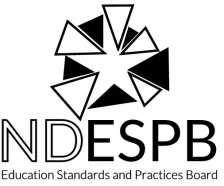 Middle Level Education(05-17) (11-22)Education Standards and Practices BoardProgram report status (check one):	  Initial review	  Continuing Review	  Focus VisitIs this program offered at more than one site?                  Yes                           NoIf yes, list sites where the program is offered:       Summary of RecommendationsAfter completing your review, for each sub-standard listed below, place a check under the column that matches your decision.Middle Level EducationDirections: Please read the Content Area Report (CAR) supplied by the institution.  Review program’s response to Section II.1 Areas of Weakness from Prior Review. For each standard in which there was a weakness from the prior review, make a recommendation as to whether that weakness should be removed or retained. If it is to be retained provide a rationale for retaining it in Part I.B. If it has been partially but not fully addressed restate the weakness in Part I. C and provide a rationale.Make a recommendation for each program standard as to whether it has been met, met with weakness, or not met based on the evidence provided. For any standard “met with weakness” or “not met” identify the weakness(es) and provide a rationale.The program area has been given the option to omit a response to standards 1, 6, 7 and 8 because information on these standards will appear in the ESPB/InTASC Unit report. Therefore if no information has been provided do not assume the standard is unmet; instead, check the item that states “No Information provided. See ESPB/InTASC CER Report.” Individuals teaching in a middle school must meet the Education Standards and Practices Board (ESPB) grade level requirements in ESPB Administrative Rule 67.1‐02‐03‐04 for middle level and hold a minimum equivalent of sixteen semester hours of content area preparation and methods in the subject area specializations in which they are teaching. New middle school teachers must, beginning July 1, 2006, hold a minimum equivalent of twenty-four semester hours of content area preparation and methods in the subject area specializations in which they are teaching, or may demonstrate major equivalency in subject areas through options allowed by the ESPB.Part I: Areas of Weakness from Prior Review ***XXXXX.X Write the standard and the original weakness here.A.	Content Expert Decision:  Should the weakness be removed, retained, or restated and retained? Check one only.	     Weakness Should Be Removed	       Weakness Should Be Retained	     Restated WeaknessB.	For Decisions of “Weakness Should Be Retained”: Provide a rationale for the decision. This information will guide the institution to provide additional information in their rejoinder or be used to determine stipulations for the institution to address by the time the next visit occurs. i.   Rationale:C.	For Decisions of “Restated Weakness”: Write the new language for the weakness. Provide a rationale for the decision. This information will guide the institution to provide additional information in their rejoinder or be used to determine stipulations for the institution to address by the time the next visit occurs. Restated Weakness:ii.   Rationale:***Note: This template can be copied and pasted into the document multiple times when more than one area of weakness was cited in a prior review.Part II Program Standard Recommendations50017.1 – Middle Level Philosophy and School Organization – Middle level teacher candidates understand the major concepts, principles, theories, and research underlying the philosophical foundations of developmentally responsive middle level programs and schools, and they work successfully within middle level organizational componentsComponent 1.a. Middle Level Philosophical Foundations: Middle level teacher candidates demonstrate an understanding of the philosophical foundations of developmentally responsive middle level programs and schools.Component 1.b. Middle Level Organization and Practices: Middle level teacher candidates use their knowledge of the effective components of middle level programs and schools to foster equitable educational practices and to enhance learning for all students. They demonstrate their ability to apply this knowledge and to function successfully, regardless of grade configurations (e.g., grades K-8, 6-8, 7-12). Middle level teacher candidates perform successfully using middle level practices (e.g., interdisciplinary teaming, advisory programs, flexible block schedules, common teacher planning time).A.	Content Expert Decision:  Is the program standard met, met with weakness, or not met?	     Met	             Met with Weakness	     Not Met	__ No Information provided. See ESPB/InTASC CER ReportB.	For Decisions of “Met with Weakness” or “Not Met”: Describe the specific weakness identified and the rationale for the decision. This information will guide the institution to provide additional information in their rejoinder, or be used to determine stipulations for the institution to address by the time the next visit occurs. i.	Weaknesses:ii.   Rationale:50017.2 – Young Adolescent Development - Middle level teacher candidates understand and reflect on the major concepts, principles, theories, and research related to young adolescent development and use that knowledge in their practice. They demonstrate their ability to apply this knowledge when creating healthy, respectful, safe, inclusive, equitable, supportive, and challenging learning environments for each young adolescent they teach. They successfully model middle level practices that affirm the diversity of all young adolescents.Component 2.a. Knowledge of Young Adolescent Development: Middle level teacher candidates demonstrate a comprehensive knowledge of young adolescent development. Knowledge of young adolescent development includes the cognitive, physical, social, emotional, and moral characteristics, needs, and interests of young adolescents, inclusive of the central roles technology has in their livesComponent 2.b. Implications of Young Adolescent Development for Responsive Learning Environments: Middle level teacher candidates use their comprehensive knowledge of young adolescent development to create healthy, respectful, safe, inclusive, equitable, supportive, and technologically rich and challenging learning environments for all young adolescents, including those whose languages, identities, and cultures differ from their own or others. Candidates establish relationships with young adolescents in order to understand the uniqueness of each adolescent, especially as it concerns the pervasive role of technology.Component 2.c. Implications of Diversity for Young Adolescent Development: Middle level teacher candidates demonstrate their knowledge that diversity has implications for the development of young adolescents. They are responsive to young adolescents’ individual experiences and identities (e.g., race, ethnicity, religion, language/dialect, gender, culture, age, appearance, ability, sexual orientation, socioeconomic status, family composition). They successfully model middle level practices that affirm the diversity of all young adolescents.       A.	Content Expert Decision:  Is the sub-standard met, met with weakness, or not met?	     Met	             Met with Weakness	     Not MetB.	For Decisions of “Met with Weakness” or “Not Met”: Describe the specific weakness identified and the rationale for the decision. This information will guide the institution to provide additional information in their rejoinder, or be used to determine stipulations for the institution to address by the time the next visit occurs. i.	Weaknesses:ii.   Rationale:50017.3  - Middle Level Curriculum - Middle level teacher candidates use their knowledge of the distinct nature and identities of young adolescents when planning and implementing curriculum and instruction. They understand and use concepts, standards, and research to design, implement, and evaluate curriculum. Candidates’ understanding covers the broad scope of content standards within their subjects and reflects a thorough grasp of those standards and major concepts. Middle level teacher candidates demonstrate their ability to assist all young adolescents in understanding the interdisciplinary nature of knowledge and skills.Component 3.a. Context for Middle Level Curriculum: Middle level teacher candidates use their knowledge of the distinct nature and identities of young adolescents when planning and implementing middle level curriculum and when selecting and using instructional strategies.Component 3.b. Subject Matter Content Knowledge: Middle level teacher candidates demonstrate a depth and breadth of content knowledge in the subjects they teach. Candidates demonstrate competence with the broad scope of content standards corresponding to the subjects they teach. Candidates also have a sufficiently deep understanding of the major concepts of content standards such that they are equipped to teach in an engaging manner and to guide students in applying knowledge and skills to real-world problems and transferring knowledge and skills across disciplines.Component 3.c. Middle Level Curriculum Standards: Middle level teacher candidates use their knowledge of local, state, national, and international standards to frame their teaching. These standards include academic content standards as well as other standards that address the holistic needs of young adolescents (e.g., socio-emotional learning, college and career readiness, technology skill development). They draw on their knowledge of these standards to design, implement, and evaluate developmentally responsive, meaningful, challenging, exploratory, integrative, and diverse curriculum for all young adolescents.Component 3.d. Interdisciplinary Nature of Knowledge and Skills: Middle level teacher candidates demonstrate the interdisciplinary nature of knowledge by helping all young adolescents make connections among subject areas. They facilitate relationships among content, ideas, interests, and experiences by developing and implementing challenging, exploratory, integrative, and diverse curriculum. They model and develop in young adolescents the skills needed for success across diverse settings. These skills include such things as written and oral communication, collaboration, critical thinking, creativity, cultural competence, problem solving, resiliency, digital literacy, information literacy, and citizenship.A.	Content Expert Decision:  Is the sub-standard met, met with weakness, or not met?	     Met	             Met with Weakness	     Not MetB.	For Decisions of “Met with Weakness” or “Not Met”: Describe the specific weakness identified and the rationale for the decision. This information will guide the institution to provide additional information in their rejoinder, or be used to determine stipulations for the institution to address by the time the next visit occurs. i.	Weaknesses:ii.   Rationale:50017.4 - Middle Level Instruction and Assessment - Middle level teacher candidates successfully use their knowledge of instruction and assessment strategies in the subjects they teach. They employ a wide variety of effective teaching, learning, and assessment strategies. Middle level teacher candidates develop and administer formal and informal assessments that are both formative and summative to create and guide meaningful learning experiences.Component 4.a. Content Pedagogy: Middle level teacher candidates use their knowledge of instruction and assessment strategies that are effective in the subjects they teach and understand that instruction and assessment are interrelated.Component 4.b. Middle Level Instructional Strategies: Middle level teacher candidates employ a wide variety of effective, developmentally, and culturally responsive, equitable, and antiracist teaching, learning, and assessment strategies. They do this in ways that encourage cognitive exploration, creativity, and relevant digital literacy and information literacy skills (e.g., critical thinking, problem solving, evaluation of information gained).Component 4.c. Middle Level Assessment that Advances Learning: Middle level teacher candidates develop and administer formal and informal assessments that are both formative and summative to create and guide meaningful learning experiences. They do this by assessing prior learning, monitoring progress with the use of technology and data, implementing effective lessons, collaborating with young adolescents to reflect on their learning, and adjusting instruction based on the knowledge gained. Assessment should be fair and unbiased.A.	Content Expert Decision:  Is the sub-standard met, met with weakness, or not met?	     Met	             Met with Weakness	     Not MetB. 	For Decisions of “Met with Weakness” or “Not Met”: Describe the specific weakness identified and the rationale for the decision. This information will guide the institution to provide additional information in their rejoinder, or be used to determine stipulations for the institution to address by the time the next visit occurs. A rationale does not need to be provided for standards “met”.i.	Weaknesses:ii.   Rationale:50017.5 – Middle Level Professional Roles - Middle level teacher candidates are successful in their various roles as middle level professionals. They serve as informed advocates for all young adolescents and for responsive schooling practices. They engage with families and community members to form collaborative relationships. Middle level teacher candidates demonstrate positive dispositions and engage in ethical professional behaviors.Component 5.a. Professional Roles of Middle Level Teachers: Middle level teacher candidates understand, critically reflect on, and are successful in their various roles as middle level professionals (e.g., members of interdisciplinary teams, advisors to young adolescents).Component 5.b. Advocacy for Young Adolescents and Responsive Schooling Practices: Middle level teacher candidates serve as advocates for all young adolescents and for responsive schooling practices. They are informed advocates for effective middle level educational practices and policies and use their professional leadership responsibilities to create equitable and just opportunities for all young adolescents.Component 5.c. Engaging with Family and Community Members: Middle level teacher candidates value family and community members as assets. They understand the ways diverse structures and cultural backgrounds influence and enrich learning (e.g., race, ethnicity, religion, gender, culture, age, appearance, ability, sexual orientation, socioeconomic status, family composition). They enact practices and participate in activities that build positive, collaborative relationships with families and community members, leveraging technological tools to enhance engagement.Component 5.d. Dispositions and Professional Behaviors: Middle level teacher candidates demonstrate positive dispositions toward teaching young adolescents and model high standards of ethical behavior, including the use of technology, and professional competence. They are continuous, collaborative learners who demonstrate knowledgeable, reflective, critical perspectives on their teaching.A.	Content Expert Decision:  Is the sub-standard met, met with weakness, or not met?	     Met	             Met with Weakness	     Not MetB.	For Decisions of “Met with Weakness” or “Not Met”: Describe the specific weakness identified and the rationale for the decision. This information will guide the institution to provide additional information in their rejoinder, or be used to determine stipulations for the institution to address by the time the next visit occurs. A rationale does not need to be provided for standards “met”.i.	Weaknesses:ii.   Rationale:Curriculum Exhibit Form SFN 14381 (or status sheet):  This form or status sheet provides the opportunity for institutions to document the entire program including general studies, teaching specialty, and professional education. This form is used to document each student transcript that applies for teacher licensure. Please review this form to make sure all of the courses listed above for each sub-standard are listed as a “Requirement”.  If a course is missing or is not a required course, please list below: Content Expert Review of Standard and recommendation to State Board of Examiner (BOE) Team for the Site Visit: The content expert provides an initial review of the program standard and provides a recommendation to the CAEP/State Board of Examiners for the onsite review. What additional information should the CAEP/ESPB Team research on-site during the visit?This report will be electronically forwarded to the CAEP/State Board of Examiners nine months prior to the scheduled program review visit. If you have any questions or concerns, please contact the Education Standards and Practices Board Executive Director at (701) 328-9646.Thank you for taking the time from your busy schedule to help document that our North Dakota institutions of higher education have prepared our teachers for the best possible education for all North Dakota students.Name of Content Expert:Content Expert Telephone:Content Expert Email:Date Submitted:Institution Being Evaluated:Program Being Evaluated:Degree:Grade Level(s):StandardMetMet With WeaknessNot Met50017.150017.250017.350017.450017.5